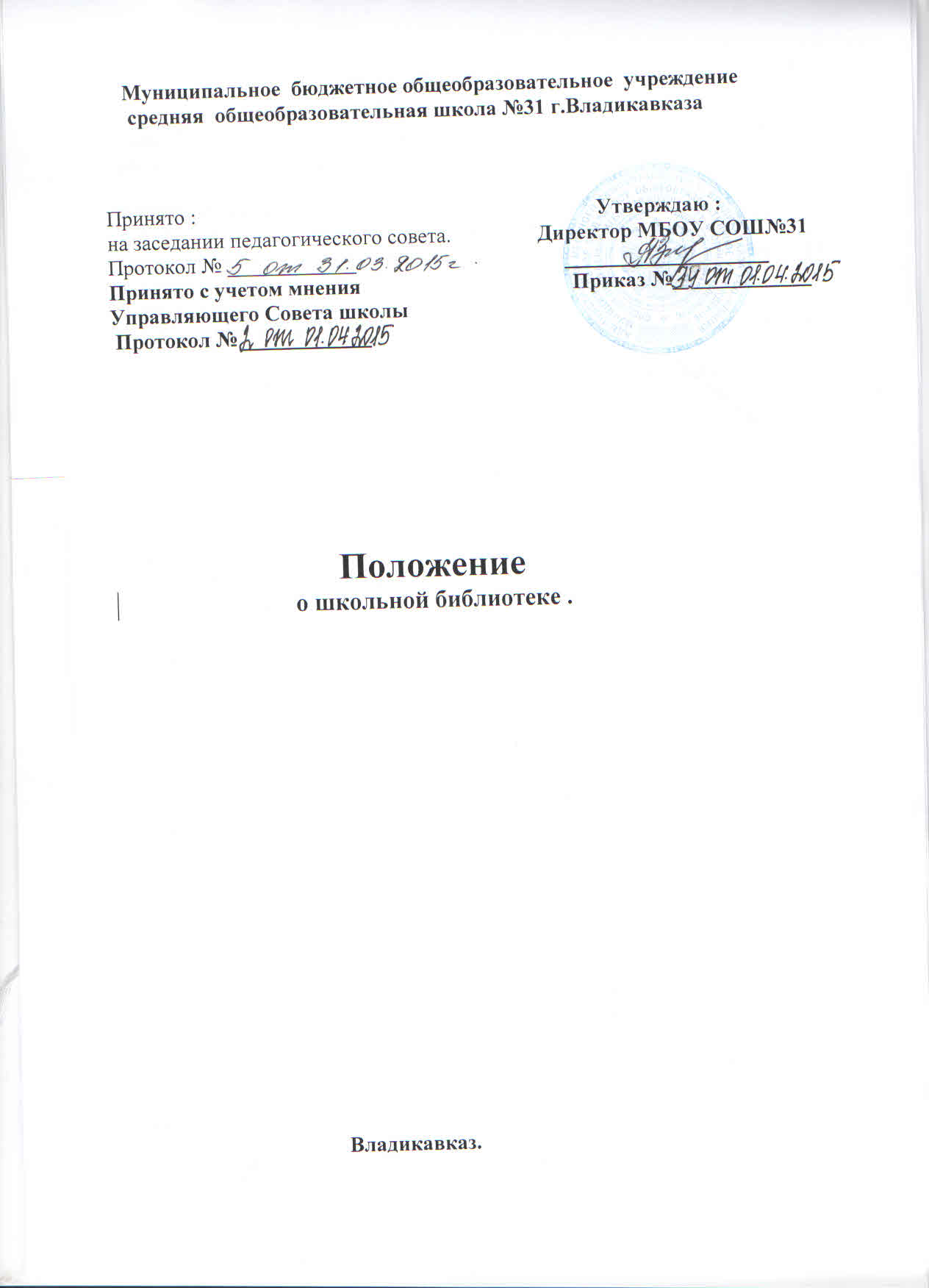 Положениео школьной библиотеке в  Муниципальном бюджетном общеобразовательном учреждении  средней  общеобразовательной школы №31 г. Владикавказа.I. Общие положения1. Библиотека является структурным подразделением МБОУСОШ№31участвующим в учебно-воспитательном процессе в целях обеспечения права участников образовательного процесса на бесплатное пользование библиотечно-информационными ресурсами.2. Библиотека руководствуется в своей деятельности Федеральным законом «Об образовании в Российской Федерации» от 29.12.2012г. № 273-ФЗ, Уставом школы,Положением о библиотеке, утвержденном директором школы.3. Деятельность библиотеки основывается на принципах демократии, гуманизма,общедоступности, приоритета общечеловеческих ценностей, гражданственности,свободного развития личности.4. Порядок пользования источниками информации, перечень основных услуг и условия их предоставления определяются Положением о библиотеке школы и Правилами пользования библиотекой, утвержденными руководителем школы.5. Школа несет ответственность за доступность и качество библиотечно-информационного обслуживания библиотеки.6. Организация обслуживания участников образовательного процесса производится в соответствии с правилами техники безопасности и противопожарными, санитарно-гигиеническими требованиями.II. Основные задачи библиотеки7. Основными задачами школьной библиотеки являются:- обеспечение участникам образовательного процесса – обучающимся, педагогическим работникам – доступа к информации, знаниям, идеям, культурным ценностям посредством использования библиотечно-информационных ресурсов школы на различных носителях: бумажном (книжный фонд, фонд периодических изданий); магнитном (фондаудио- и видеокассет); цифровом ( компакт-диски) и иных носителях;- воспитание культурного и гражданского самосознания, помощь в социализации обучающегося, развитии его творческого потенциала;- формирование навыков независимого библиотечного пользователя: обучение поиску,отбору и критической оценки информации;- совершенствование предоставляемых библиотекой услуг на основе внедрения новых информационных технологий и компьютеризации библиотечно-информационных процессов, формирование комфортной библиотечной среды.III. Основные функции8. Для реализации основных задач библиотека:а) формирует фонд библиотечно-информационных ресурсов школы:- комплектует универсальный фонд учебной, художественной, научной,справочной, педагогической и научно-популярной литературой на разныхносителях информации;- осуществляет размещение, организацию и сохранность литературы;б) создает информационную продукцию:- организует и ведет справочно-библиографический аппарат: каталоги(алфавитный, систематический), картотеки (систематическую картотекустатей, тематические картотеки);- обеспечивает информирование пользователей об информационнойпродукции;в) осуществляет дифференцированное библиотечно-информационное обслуживаниеобучающихся:- предоставляет информационные ресурсы на различных носителях на основеизучения их интересов и информационных потребностей;- организует обучение навыкам независимого библиотечного пользователя ипотребителя информации; содействует интеграции комплекса знаний,умений и навыков работы с книгой и информацией;- организует массовые мероприятия, ориентированные на развитие общей ичитательской культуры личности, содействует развитию критическогомышления;- содействует членам педагогического коллектива и администрации школы ворганизации  образовательного процесса и досуга обучающихся (просмотравидеофильмов, CD-дисков, презентации развивающих компьютерных игр);- руководит воспитательной работой с книгой в группах продленного дня;г) осуществляет дифференцированное библиотечно-информационное обслуживание педагогических работников:- выявляет информационные потребности и удовлетворяет запросы,связанные с обучением, воспитанием и здоровьем детей;- выявляет информационные потребности и удовлетворяет запросы в областипедагогических инноваций и новых технологий;- содействует профессиональной компетенции, повышению квалификации,проведению аттестации.IV. Организация деятельности библиотеки9. Структура библиотечного фонда.а) Основной фонд:- художественная и научно-популярная литература;- периодические издания.б) Учебный фонд:- учебники;- методическая литература.10. Библиотечно-информационное обслуживание осуществляется на основебиблиотечно-информационных ресурсов в соответствии с учебным ивоспитательным планами школы, программами и планом работы библиотеки.11. В целях обеспечения модернизации библиотеки в условиях информатизацииобразования и в пределах средств, выделяемых учредителями,общеобразовательное учреждение обеспечивает библиотеку:- гарантированным финансированием комплектования библиотечно-информационных ресурсов;- необходимыми служебными и производственными помещениями всоответствии со структурой библиотеки и нормативами по техникебезопасности эксплуатации компьютеров и в соответствии с положениямиСанПиН;- ремонтом и сервисным обслуживанием техники и оборудования библиотеки;- библиотечной техникой и канцелярскими принадлежностями.12. Школа создает условия для сохранности аппаратуры, оборудования и имущества библиотеки.13. Ответственность за систематичность и качество комплектования основного фонда библиотеки, комплектование учебного фонда в соответствии с федеральными перечнями учебников и учебно-методических изданий, создание необходимых условий для деятельности библиотеки несет руководитель школы в соответствии с Уставом учреждения.14. Режим работы библиотеки определяется заведующим библиотекой в соответствии с правилами внутреннего распорядка школы. При определении режима работы библиотеки предусматривается выделение:- двух часов рабочего времени ежедневно на выполнение внутрибиблиотечной работы;- одного раза в месяц – санитарного дня, в который обслуживаниепользователей не производится;- не менее одного раза в месяц – методического дня.V. Управление. Штаты15. Управление библиотекой осуществляется в соответствии с законодательством Российской Федерации, субъектов Российской Федерации и Уставом школы.16. Общее руководство деятельностью библиотеки осуществляет руководитель школы.17. Руководство библиотекой осуществляет заведующий библиотекой, который несет ответственность в пределах своей компетенции перед обществом и руководителем школы, обучающимися за организацию и результаты деятельности библиотеки в соответствии с функциональными обязанностями, предусмотренными квалификационными требованиями, трудовым договором и уставом школы.18. Заведующий библиотекой назначается руководителем школы, может являться членом педагогического коллектива и входить в состав педагогического совета школы.19. Заведующий библиотекой разрабатывает и представляет руководителю школы на утверждение следующие документы:- положение о библиотеке, правила пользования библиотекой;- планово-отчетную документацию;20. Порядок комплектования штата библиотеки школы регламентируется Уставом.21. Работники библиотеки могут осуществлять педагогическую деятельность.Совмещение библиотечно-информационной и педагогической деятельностиосуществляется работником библиотеки только на добровольной основе.22. Трудовые отношения работников библиотеки и школы регулируются трудовым договором, условия которого не должны противоречить законодательству Российской Федерации о труде.VI. Права и обязанности библиотеки23. Работники библиотеки имеют право:- выдавать необходимую читателю литературу только после сдачи книг, срокпользования которыми истек;- сокращать в отдельных случаях установленные сроки пользования читателями материалов повышенного спроса;- проводить в установленном порядке факультативные занятия, уроки и кружки библиотечно-библиографических знаний и информационной культуры;- определять источники комплектования информационных ресурсов;- изымать и реализовывать документы из фондов в соответствии с инструкцией по учету библиотечного фонда;- иметь ежегодный отпуск 28 календарных дней;- определять в соответствии с правилами пользования библиотекой,утвержденными руководителем школы, виды и размеры компенсации ущерба, нанесенного пользователями библиотеки;- быть представленными к различным формам поощрения, наградам и знакамотличия, предусмотренным для работников образования и культуры.24. Работники библиотеки обязаны:- проводить в начале учебного года ежегодную перерегистрацию читателей;- обеспечить свободный доступ читателей к библиотечным фондам и выдачу во временное пользование печатной продукции;- обеспечивать оперативное и качественное обслуживание читателей с учетом их запросов и потребностей;- предоставлять в пользование каталоги, картотеки, осуществлять другиеформы библиотечного информирования;- оказывать помощь в поиске и выборе необходимых изданий, библиотечно-библиографических и информационных знаний;- вести устную и наглядную массово-информационную работу; организовывать выставки литературы, библиографические обзоры и другие мероприятия;- совершенствовать работу с читателями путем внедрения передовыхкомпьютерных технологий;- систематически следить за своевременным возвращением в библиотекувыданных произведений печати;- обеспечить сохранность и рациональное использование библиотечныхфондов, создать необходимые условия для хранения документов.VII.. Права и обязанности пользователей библиотеки25. Основные правила пользования библиотекой:- Запись читателей производится на абонементе. Учащиеся записываются по списку класса в индивидуальном порядке, сотрудники и учителя – на основании сведений из отдела кадров.- На каждого читателя заполняется читательский формуляр установленного образца как документ, дающий право пользоваться библиотекой.- При записи читатели должны ознакомиться с правилами пользования библиотекой.  Порядок выдачи литературы:- Учебники, методическая литература и прочие печатные издания,соответствующие учебным программам, выдаются на весь год и в течение всегоучебного года. Учебники выдаются классным руководителям на коллективный формуляр;- Книги основного фонда выдаются сроком на две недели, количество книг –не более двух;- Срок пользования книгами может быть продлен, но не более двух раз приусловии, что на данную книгу нет заявок от других читателей;- Сроки пользования материалами, необходимыми для творческих работ,оговариваются при выдаче;- Читатели, не сдавшие книги в указанные сроки, считаются должниками и получают книги только после сдачи своихзадолжностей.- Читатели, утратившие или испортившие книги, заменяют их такими же копиями или изданиями, признанными равноценными. Равноценность документов определяет работник библиотеки. При невозможности замены возмещают реальную рыночную стоимость издания.- Сроки сдачи литературы в конце учебного года:- художественной литературы – не позднее 16 мая текущего учебного года;- учебников – в конце мая, по графику сдачи учебников класснымируководителями;- Личное дело выдается учащимся только после возвращения литературы, взятой на абонементе библиотеки; выбывающие сотрудники отмечают в библиотеке свой обходной лист.26. Права и обязанности читателя при пользовании библиотекой:а) Читатель имеет право:- иметь свободный доступ к библиотечным фондам и информации;- получать во временное пользование из фонда библиотеки печатные издания;- получать консультационную и практическую помощь в поиске и выборепроизведений печати и других источников информации;- продлевать сроки пользования литературой в установленном порядке;- получать библиотечно-библиографические и информационные знания, навыки и умения самостоятельного пользования библиотекой, книгой, информацией;-принимать участие в мероприятиях, проводимых библиотекой.б) Читатель обязан:- соблюдать правила пользования библиотекой;- бережно относиться к произведениям печати и другим носителяминформации, полученным из фонда библиотеки (не делать в них пометок,подчеркивания, не вырывать, не загибать страниц и т.д.);- возвращать в библиотеку книги и другие документы в строго установленныесроки;- не выносить книги и другие документы из помещения библиотеки, если онине записаны в формуляре;- не нарушать порядок расстановки литературы;- при получении печатных изданий из библиотечного фонда просмотреть их в библиотеке и в случае обнаружения дефектов сообщить об этом библиотечному работнику, который сделает на них соответствующую пометку;- при выбытии из школы вернуть в библиотеку числящиеся за ним издания идругие документы.VIII.Права и обязанности пользователей библиотекиОсновные правила пользования библиотекой:а) Запись читателей производится на абонементе. Учащиеся записываются посписку класса в индивидуальном порядке, сотрудники и учителя – наосновании сведений из отдела кадров.б) На каждого читателя заполняется читательский формуляр установленногообразца как документ, дающий право пользоваться библиотекой.в) При записи читатели должны ознакомиться с правилами пользованиябиблиотекой и подтвердить обязательство об их выполнении своей подписьюна читательском формуляре.г) Порядок выдачи литературы:- Учебники, методическая литература и прочие печатные издания,соответствующие учебным программам, выдаются на весь год и втечение всего учебного года. Учебники выдаются класснымруководителям на коллективный формуляр;- Книги основного фонда выдаются сроком на две недели,количество книг – не более двух;- Срок пользования книгами может быть продлен, но не болеедвух раз при условии, что на данную книгу нет заявок от другихчитателей;- Сроки пользования материалами, необходимыми для творческихработ, оговариваются при выдаче;д) Читатели, не сдавшие книги в указанные сроки, считаются должниками иполучают книги только после сдачи своихзадолжностей.ж) Читатели, утратившие или испортившие книги, заменяют их такими жекопиями или изданиями, признанными равноценными. Равноценностьдокументов определяет работник библиотеки. При невозможности заменывозмещают реальную рыночную стоимость издания.з) Сроки сдачи литературы в конце учебного года:- художественной литературы – не позднее 16 мая текущегоучебного года;- учебников – в конце мая, по графику сдачи учебников класснымируководителями;е) Личное дело выдается учащимся только после возвращения литературы,взятой на абонементе библиотеки; выбывающие сотрудники отмечают вбиблиотеке свой обходной лист.IV.Права и обязанности читателя при пользовании библиотекой:а) Читатель имеет право:- иметь свободный доступ к библиотечным фондам и информации;- получать во временное пользование из фонда библиотекипечатные издания;- получать консультационную и практическую помощь в поиске ивыборе произведений печати и других источников информации;- продлевать сроки пользования литературой в установленномпорядке;- получать библиотечно-библиографические и информационныезнания, навыки и умения самостоятельного пользованиябиблиотекой, книгой, информацией;- принимать участие в мероприятиях, проводимых библиотекой.б) Читатель обязан:- соблюдать правила пользования библиотекой;- бережно относиться к произведениям печати и другим носителяминформации, полученным из фонда библиотеки (не делать в нихпометок, подчеркивания, не вырывать, не загибать страниц и т.д.);- возвращать в библиотеку книги и другие документы в строгоустановленные сроки;- не выносить книги и другие документы из помещения библиотеки,если они не записаны в формуляре;- не нарушать порядок расстановки литературы;- при получении печатных изданий из библиотечного фондапросмотреть их в библиотеке и в случае обнаружения дефектовсообщить об этом библиотечному работнику, который сделает наних соответствующую пометку;- при выбытии из школы вернуть в библиотеку числящиеся за нимиздания и другие документы.__